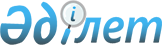 О внесении дополнений и изменений в постановление Правительства Республики Казахстан от 30 октября 2009 года № 1729
					
			Утративший силу
			
			
		
					Постановление Правительства Республики Казахстан от 26 мая 2010 года № 474. Утратило силу постановлением Правительства Республики Казахстан от 4 июня 2021 года № 375,
      Сноска. Утратило силу постановлением Правительства РК от 04.06.2021 № 375.
      Правительство Республики Казахстан ПОСТАНОВЛЯЕТ:
      1. Внести в постановление Правительства Республики Казахстан от 30 октября 2009 года № 1729 "Об утверждении Правил организации и проведения закупа лекарственных средств, профилактических (иммунобиологических, диагностических, дезинфицирующих) препаратов, изделий медицинского назначения и медицинской техники, фармацевтических услуг по оказанию гарантированного объема бесплатной медицинской помощи" (САПП Республики Казахстан, 2009 г., № 47-48, ст. 444) следующие дополнения и изменения:
      в Правилах организации и проведения закупа лекарственных средств, профилактических (иммунобиологических, диагностических, дезинфицирующих) препаратов, изделий медицинского назначения и медицинской техники, фармацевтических услуг по оказанию гарантированного объема бесплатной медицинской помощи, утвержденных указанным постановлением:
      в подпункте 19) пункта 2 после слов "закупу" дополнить словом "исключительно";
      абзац седьмой подпункта 2) пункта 39 исключить;
      дополнить пунктом 77-2 следующего содержания:
      "77-2. Закуп лекарственных средств и изделий медицинского назначения на период до тридцатидневной потребности по ценам, не превышающим установленных уполномоченным органом, допускается в случаях отсутствия у заказчиков остатков лекарственных средств и изделий медицинского назначения для своевременного оказания гарантированного объема бесплатной медицинской помощи (скорой, стационарной и стационарозамещающей помощи) в связи с нарушением сроков поставок Единым дистрибьютором по наименованиям лекарственных средств и изделий медицинского назначения, подтвержденным территориальными подразделениями уполномоченного органа в сфере обращения лекарственных средств";
      пункт 83 исключить;
      в приложении 9 к Правилам организации и проведения закупа лекарственных средств, профилактических (иммунобиологических, диагностических, дезинфицирующих) препаратов, изделий медицинского назначения и медицинской техники, фармацевтических услуг по оказанию гарантированного объема бесплатной медицинской помощи:
      в главе 6:
      в абзаце шестом пункта 6 цифры "0,01 %", "5 %" заменить соответственно цифрами "0,2 %", "20 %";
      в приложении 11 к Правилам организации и проведения закупа лекарственных средств, профилактических (иммунобиологических, диагностических, дезинфицирующих) препаратов, изделий медицинского назначения и медицинской техники, фармацевтических услуг по оказанию гарантированного объема бесплатной медицинской помощи:
      в главе 7:
      в пункте 25 цифры "0,1 %", "10 %" заменить соответственно цифрами "0,2 %", "20 %".
      2. Настоящее постановление вводится в действие со дня первого официального опубликования.
					© 2012. РГП на ПХВ «Институт законодательства и правовой информации Республики Казахстан» Министерства юстиции Республики Казахстан
				
Премьер-Министр
Республики Казахстан
К. Масимов